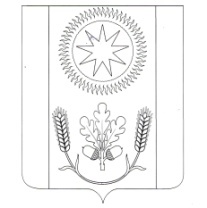 АДМИНИСТРАЦИЯ СЕЛЬСКОГО ПОСЕЛЕНИЯ ВЕНЦЫ-ЗАРЯГУЛЬКЕВИЧСКОГО РАЙОНАПОСТАНОВЛЕНИЕот _________________									№ ____поселок Венцы  О внесении изменения в постановление администрации сельского поселения Венцы-Заря Гулькевичского района от 29 декабря 2018 года    № 184 «Об  утверждении административного регламента по предоставлению муниципальной услуги «Предоставление разрешения на осуществление земляных работ»В соответствии с Федеральным законом от 27 июля 2010 года              № 210-ФЗ «Об организации предоставления государственных и муниципальных услуг», Федеральным законом от 6 октября 2003 года                № 131-ФЗ «Об общих принципах организации местного самоуправления в Российской Федерации», руководствуясь уставом сельского  поселения Венцы-Заря Гулькевичского района   п о с т а н о в л я ю: 1. В приложение к постановлению администрации сельского поселения Венцы-Заря Гулькевичского района от 29 декабря 2018 года № 184              «Об утверждении административного регламента по предоставлению муниципальной услуги «Предоставление разрешения на осуществление земляных работ» внести следующие изменения:– в раздел 3 «Состав, последовательность и сроки выполнения административных процедур (действий), требования к порядку их выполнения, в том числе особенности выполнения административных процедур (действий) в электронной форме, а также особенности выполнения административных процедур в МКУ «МФЦ» добавить пункт следующего содержание: «3.7. Проведение земляных работ на территории сельского поселения Венцы-Заря Гулькевичского района, без соответствующего разрешения, может производится только специальными службами и организациями при проведении аварийно-восстановительных работ.Проведение земляных работ «открытым» способом, то есть разрытие поверхностного слоя земли, автомобильной дороги  в асфальтном, песчано-гравийном и грунтовом исполнении, тротуара, поверхностного слоя  на придомовой территории и общественных территориях производится только в случае проведения аварийно-восстановительных и других неотложных работ, а также в случае, если процесс выполнения работы не представляется возможным произвести «закрытым» методом или методом прокола, не нарушив целостность поверхностного слоя земли, во всех остальных случаях переход через автомобильную дорогу в асфальтном, песчано-гравийном и грунтовом исполнении, улицу, тротуар осуществляется только закрытым способом - методом прокола.Выбор метода проведения работ обозначен в приложение № 3. После ознакомления с технической документацией, специалист, выдающий разрешение, выделяет способ проведения земельных работ в оформляемом разрешении».– приложение № 3 к административному регламенту предоставления муниципальной услуги «Предоставление разрешения на осуществление земляных работ» изложить в новой редакции (прилагается).2. Главному специалисту сектора чрезвычайных ситуаций, организационно-кадровой работы и имущественных отношений администрации сельского поселения Венцы-Заря Гулькевичского района Колесниковой Д.М. обнародовать настоящее постановление в специально установленных местах для обнародования муниципальных правовых актов органов местного самоуправления сельского поселения Венцы-Заря Гулькевичского района, заведующему сектором чрезвычайных ситуаций, организационно-кадровой работы и имущественных отношений администрации сельского поселения Венцы-Заря Оленцовой Э.Б. разместить его на официальном сайте сельского поселения Венцы-Заря Гулькевичского района в информационно-телекоммуникационной сети «Интернет».3. Постановление вступает в силу со дня его обнародования.4. Контроль за выполнением настоящего постановления оставляю за собой.Глава сельского поселения Венцы-Заря Гулькевичского района                                                 А.Г. Вересов ПРИЛОЖЕНИЕк постановлению администрации сельского поселения Венцы-Заря Гулькевичского района от __________ №  ____«ПРИЛОЖЕНИЕ №  3к административному регламенту предоставления муниципальной услуги «Предоставление разрешения на осуществление земляных работРАЗРЕШЕНИЕ №на право производства земляных работ на территориисельского поселения Венцы-Заря Гулькевичского района______________                                                                        «___»______20 __г. (населенный пункт)Выдано  ____________________________________________о том, что разрешается производство земляных работ, связанных с: _________________________________________________________________________________________________ по адресу:_______________________ при наличии следующих документов:1. Заявления о производстве земляных работ с указанием даты начала и окончания и ответственного за их производство. При производстве срочных аварийных работ в заявлении указать характер аварии и время ее устранения; 2. Проекта на врезку или прокладку подземных инженерных коммуникаций, согласованного со всеми службами, имеющими подземные инженерные сооружения;3. Обязательство на полное восстановление, в случае проведения работ «открытым» способом, нарушенного поверхностного слоя  автомобильной дороги в различном исполнении, тротуара и тп., нарушенного благоустройства в соответствии с действующими строительными нормами и правилами.При производстве вышеуказанных работ должны быть соблюдены следующие условия:а) место производства работ ограждается, устанавливаются соответствующие дорожные знаки, в темное время освещается;б) в случае перекрытия движения по улице (дороге) предоставляется схема объезда согласованная с ГИБДД.в) способ проведение земляных работ, связанных с прохождением участка автомобильной дороги в асфальтном, песчано-гравийном и грунтовом исполнении, улицы или тротуара:«закрытым» – методом прокола /«открытым» – разрытие поверхностного слоя(необходимо подчеркнуть и выделить)Производство работ согласовывается со следующими службами:МП «Водоканал» 2.   Филиал № 5 АО «ГазпромГазораспределении» 3.   ПАО Ростелеком МЦТЭТ г. Кропоткин4. Филиал ПАО Кубаньэнергосбэт  Армавирские электрические сети Гулькевичский РЭС5. ОГИБДД МВД по Гулькевичскому районуРазрешение действительно с «__»___________20____г. по «____» __________20__ г.     работ.Глава сельского поселения  Венцы-ЗаряГулькевичского района                                 ______________________________М.П.           (подпись)»Главный специалист сектораадминистрации сельскогопоселения Венцы-Заря Гулькевичского района							Д.М. КолесниковаЛИСТ СОГЛАСОВАНИЯпроекта постановления администрации сельского поселения Венцы-Заря Гулькевичский район ______________ № ______«  О внесении изменения в постановление администрации сельского поселения Венцы-Заря Гулькевичского района от 29 декабря 2018 года    № 184 «Об  утверждении административного регламента по предоставлению муниципальной услуги «Предоставление разрешения на осуществление земляных работ»Проект подготовлен и внесен:Главный специалист сектораадминистрации сельскогопоселения Венцы-Заря Гулькевичского района							Д.М. Колесникова	Проект согласован:Главный специалист администрациисельского поселения Венцы-Заря Гулькевичского района  				 К.В. ОрешкинаЗАЯВКАК ПОСТАНОВЛЕНИЮ_______________ 		      _Д.М. Колесникова 		           ___________________       подпись				    Ф.И.О.			 	               дата Колесникова Дарья Михайловна _____ 			                      ___31-5-49____       Ф.И.О. составителя проекта 			Наименование постановлению:  О внесении изменения в постановление администрации сельского поселения Венцы-Заря Гулькевичского района от 29 декабря 2018 года    № 184  «Об  утверждении административного регламента по предоставлению муниципальной услуги «Предоставление разрешения на осуществление земляных работ»Наименование постановлению:  О внесении изменения в постановление администрации сельского поселения Венцы-Заря Гулькевичского района от 29 декабря 2018 года    № 184  «Об  утверждении административного регламента по предоставлению муниципальной услуги «Предоставление разрешения на осуществление земляных работ»Наименование постановлению:  О внесении изменения в постановление администрации сельского поселения Венцы-Заря Гулькевичского района от 29 декабря 2018 года    № 184  «Об  утверждении административного регламента по предоставлению муниципальной услуги «Предоставление разрешения на осуществление земляных работ»Проект внесен:Администрацией сельского поселения Венцы-Заря Гулькевичского районаАдминистрацией сельского поселения Венцы-Заря Гулькевичского районаАдминистрацией сельского поселения Венцы-Заря Гулькевичского районаАдминистрацией сельского поселения Венцы-Заря Гулькевичского районаРаспоряжение разослать:Распоряжение разослать:1. Администрации сельского поселения Венцы-Заря– 1 экз.1. Администрации сельского поселения Венцы-Заря– 1 экз.1. Администрации сельского поселения Венцы-Заря– 1 экз.2. МКУ УОД ОМСУ и МУ с/п Венцы-Заря Гулькевичского района– 1 экз.2. МКУ УОД ОМСУ и МУ с/п Венцы-Заря Гулькевичского района– 1 экз.2. МКУ УОД ОМСУ и МУ с/п Венцы-Заря Гулькевичского района– 1 экз.